Fontbonne University Resident Medical InformationWelcome to Fontbonne University! Please read the following information very carefully. This page will explain all medical requirements for resident students. On page 2 you will find the Medical History Form and Permission to Treat Minors.Medical Records: The Campus Nurse office strives to maintain strict confidentiality of all students’ medical records. Information will only be released if approved by the student. Fontbonne University requires all first-time resident students complete the Medical History Form and show proof of required immunizations. If the student is under the age of 18, obtain parent permission to treat in case of emergency. See page 2.Immunization Requirements: As part of the occupancy requirements, first time applicants (resident domestic and international students) must show proof of receiving the following Immunizations:Tuberculin Skin Test {PPD): must be no older than six (6) months prior to moving into university housing. International students must obtain the TB skin test in America, not their home country, TB skin tests received outside the US will not be accepted.Meningococcal vaccine (Meningitis): can receive at home by July 10 for fall semester, November 10 for spring semester, and April 10 for summer session.Mumps {MMR): can receive at home by July 10 for fall semester, November 10 for spring semester, and April 10 for summer session.Recommended immunizations include, however are not required: Hepatitis A and B, Tetanus/Diphtheria (TD), Varicella (Chicken Pox, and the COVID-19 Vaccine.Positive Tuberculosis skin tests: If the Campus Nurse is notified that a resident student has a positive TB skin test, additional medical attention is required.  This additional medical attention is necessary and requires a chest x-ray. It is the resident student's responsibility to provide the university with written medical documentation that this x­ ray and follow up medical attention has been received.Immunization documentation along with the Medical Health Form and Parental Permission to Treat a Minor, is due in the office of the Campus Nurse (located in the Student Affairs Office) by August 1 for fall semester; and by January 1 for the spring semester, April 1 for summer semester. You may not be allowed to move in if the Campus Nurse does not have your records prior to opening day. Any student failing to complete these requirements may jeopardize their housing assignment. Failure to submit documentation of the required vaccination does not alleviate your responsibility under any contractual relationship with the Residential Life Office.All Resident Students are required to provide an emergency contact phone number and attach a copy of their Immunization documentation to the Medical History Form.Your information can be sent to the campus nurse by:To preserve confidentiality, do not email documents.If you have any questions or concerns, please contact the nurse at (314)-889-4784.Fontbonne University Medical History Form, Health Insurance Verification and Permission to Treat Minors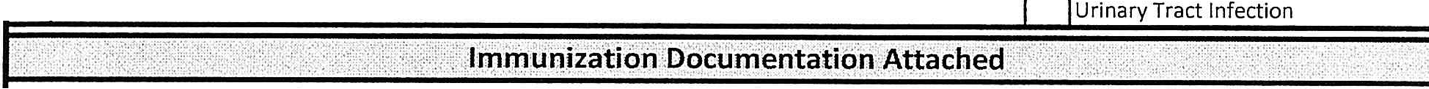 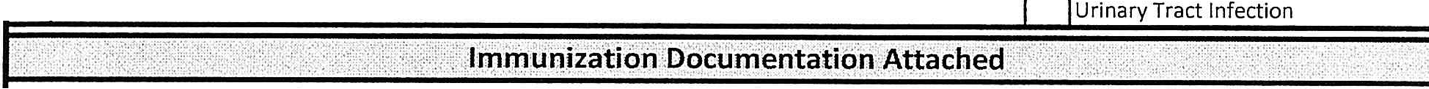 BRIEF EXPLANATION OF ANY CONDITIONS MARKED ABOVE:DO YOU HAVE ANY HEALTH CONCERNS? Please list:MEDICATIONS (list all current medication):	MEDICATION/DRUG ALLERGIES and reactionsHOSPITALIZATIONS/SURGERIES:	ALLERGIES/Reactions: (latex, tape, foods, others)Permission to Treat Minors: FOR ALL STUDENTS UNDER 18 YEARS OF AGE - I authorize theFontbonne Campus Nurse to administer medical services, immunizations and other therapeutic procedure as deemed necessary by duly Missouri medical licensed personnel.I give permission for such procedures as deemed necessary for my son/daughter/ward.Signature	Relationship	DateStudent Signature	Date2Mail:ORFax:Maddie Ford, RN/Campus NurseMadeleine Ford, RN/Campus NurseFontbonne University(314) 889-45656800 Wydown Blvd.St. Louis, MO 63105(This is a confidential record of your medical history. The personal medical information contained here will not be releasedto any person except when you have authorized the Campus Nurse to release health information.)Name - Last, First:	Student ID:	Date of Birth:Medical History: Do you have a past or present history of: check all that applyADD/ADHD	Constipation	Heart murmur	ParalysisAnemia	Convulsions/seizure	Heart problem	Organ transplantAnxiety	Counseling/Therapy	Hemorrhoids	PneumoniaArthritis	Depression	Hepatitis/Jaundice	Relationship problemsAsthma	Diabetes	Hernia	Rheumatic FeverBack problems	Disability	High blood pressure	Rubella (3-day measles)Birth defects	Drug use	HIV disease	Scarlet FeverBleeding disorder	Ear infections	Hypoglycemia	Seasonal AllergiesBlood transfusion	Eating Disorder	Intestinal problems	Sickle Cell Anemia Breast Conditions	Eye disease/disorder	Irritable bowel disease	Sinus problemsCancer	Fainting sp ells	Joint disease or injury	Skin problems (Chronic) Cerebral Palsy	Foreign travel	kidney disease	Sleep problems Chicken Pox	Gallbladder disease	kidney stones	Spleen problems Chronic cough	Gastritis/indigestion/reflux	Measles (Rubeola)	Sprains/dislocationsChronic diarrhea	Gynecological (GYN) problems	Meningitis	Strep throat Crone's disease	Head Injury	Menstrual Problems	Thyroid Disease Colitis	Headaches (Recurrent)	Migraine headaches	Tuberculosis Concussion	Hearing Loss	Mononucleosis (Mono)	Ulcer     I have none of the aboveEMERGENCY CONTACT/PHONE NUMBER: